３　な〈このでえうこと〉やなど、なをしましょう。〈しいをべよう〉☆のをべて、きましょう。☆のをって、をりましょう。１.（する）　　　　　　　　　　　　　　　　　　　　　　　　　　　　　　　　　　　　　　　　　　　　　　　　　　　　　　　　　　　２.れる　　　　　　　　　　　　　　　　　　　　　　　　　　　　　　　　　　　　　　　　　　　　　　　　　　　　　　　　　　　　　　　３.どんどん　　　　　　　　　　　　　　　　　　　　　　　　　　　　　　　　　　　　　　　　　　　　　　　　　　　　　　　　　　　　　　〈えてみよう〉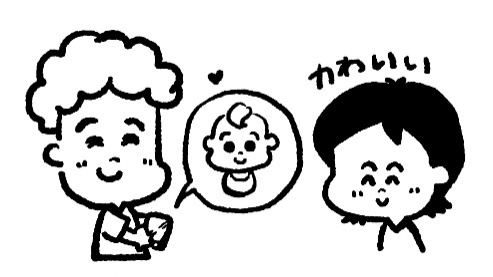 １．よくするのは、どんなですか。２．そのとどんなをしますか。３．にがいますか。〈してみよう〉☆のをにして、もしましょう。　　　　　　　　　　　　：サリムさん、そのスマホの、おさんですか。サリム：ええ、そうです。です。　　　　　　　　　　　　：うわあ、かわいい！　がきくて、くりくりしていますね。おは？サリム：ジョジョです。がへたのは、このがまれるだったんです。　　　　　　　　　　　　：えっ、そうなんですか。ジョジョくんはいくつですか。サリム：18かです。、スマホでとすんですが、そのとき、この　　　　　　　　　　のをるのがしみなんです。まれたばかりのときは、ているだけでしたが、よくうようになって、もえてきました。もうよちよちくようになったんですよ。　　　　　　　　　　　：へえ、にすくすくっていますね。でも、とずっとれてらしているなんて、しいでしょう。サリム：は、はへることがまってからしたんです。だから、とはあまりゆっくりしたことがなくて、どんなをしたらいいかわからないんです。　　　　　　　　　　　：まだみたいですね。くにらせるようになったらいいですね。サリム：ええ、くにいたいです。さんのスマホのはですか。　　　　　　　　　　　　：これ？　のアイドルです。もにって、こののドラマをます。☆とっているに◯、っていないに×をきましょう。１．（　　　）　サリムさんは、1に１、とのをます。2．（　　　）　サリムさんは、がまれた、へました。3.　　　　（　　　）　サリムさんは、へることがまるにしました。４．（　　　）　サリムさんは、にくいたいとっています。５．（　　　）　さんは、サリムさんはしいだろうとっています。〈んでみよう〉☆のをんで、にえましょう。やまもとさんは、サリムさんのスマホのしゃしんがむすこのジョジョくんだとしりました。ジョジョくんはいま１さい８かげつで、サリムさんがにほんへきてからうまれました。サリムさんはまだむすこにあったことがないので、つまとスマホではなすとき、かおをみるのをたのしみにしています。うまれたばかりのときは、ねているだけでしたが、よくわらうようになって、はもはえました。そして、もうあるくようになりました。むすこはどんどんおおきくなっています。サリムさんは、はやくむすことあいたいとおもっています。　サリムさんはにほんへくることがきまってからけっこんしたので、つまとはあまりいっしょにくらせませんでした。だから、あまりゆっくりはなしたことがなく、どんなはなしをしたらいいかわからないといっています。やまもとさんは、サリムさんがはやくかぞくといっしょにくらせるようになったらいいとおもっています。サリムさんにとっておくさんとむすこさんはとてもたいせつなのだと、やまもとさんはおもいました。１．サリムさんがまだにったことがないのはどうしてですか。２．サリムさんは、どうしてとあまりゆっくりしたことがないのですか。３．さんは、サリムさんにとってなはだとっていますか。☆をって、をきしましょう。〈ってみよう〉☆をて、をりましょう。１．～てくる　がえてきました。　　　　　　　　　　　　　　　　　　　が　　　　　　　　　　　　　　　　　　　　　　　　　　　　　　　　　　てきました。２．～たばかり　ジョジョくんはまれたばかりのときは、ているだけでした。　　　　　　　　　　　　　　　　　　　たばかりのときは、　　　　　　　　　　　　　　　　　　　　　　　　　　　　　。３．～にとって　サリムさんにとって、はとてもです。　　　　　　　　　　　　　　　　　　にとって、　　　　　　　　　　　　　　　は　　　　　　　　　　　　　　　　　　　　　。〈インタビューしよう〉☆やりのにインタビューしましょう。４と５は、をえましょう。１．　　　　　　　　　　　　　　　　　さんにとってしいはどんなですか。２．そのとにをしますか。 ３．そのといるとき、どんなちになりますか。４．５．〈いてみよう〉☆のえをまとめて、300ぐらいのをきましょう。しい1れんらく（する）連絡2スマホ3くりくり（する）4たのしみ（な）楽しみ5（～た）ばかり6わらう笑う7はえる生える8よちよち9すくすく10そだつ育つ11はなれる離れる12くらす暮らす13さびしい寂しい14じつは実は15きまる決まる16しんこん新婚17～みたい（な）18アイドル19ドラマ20どんどん２1～にとって22したしい親しい